T.C 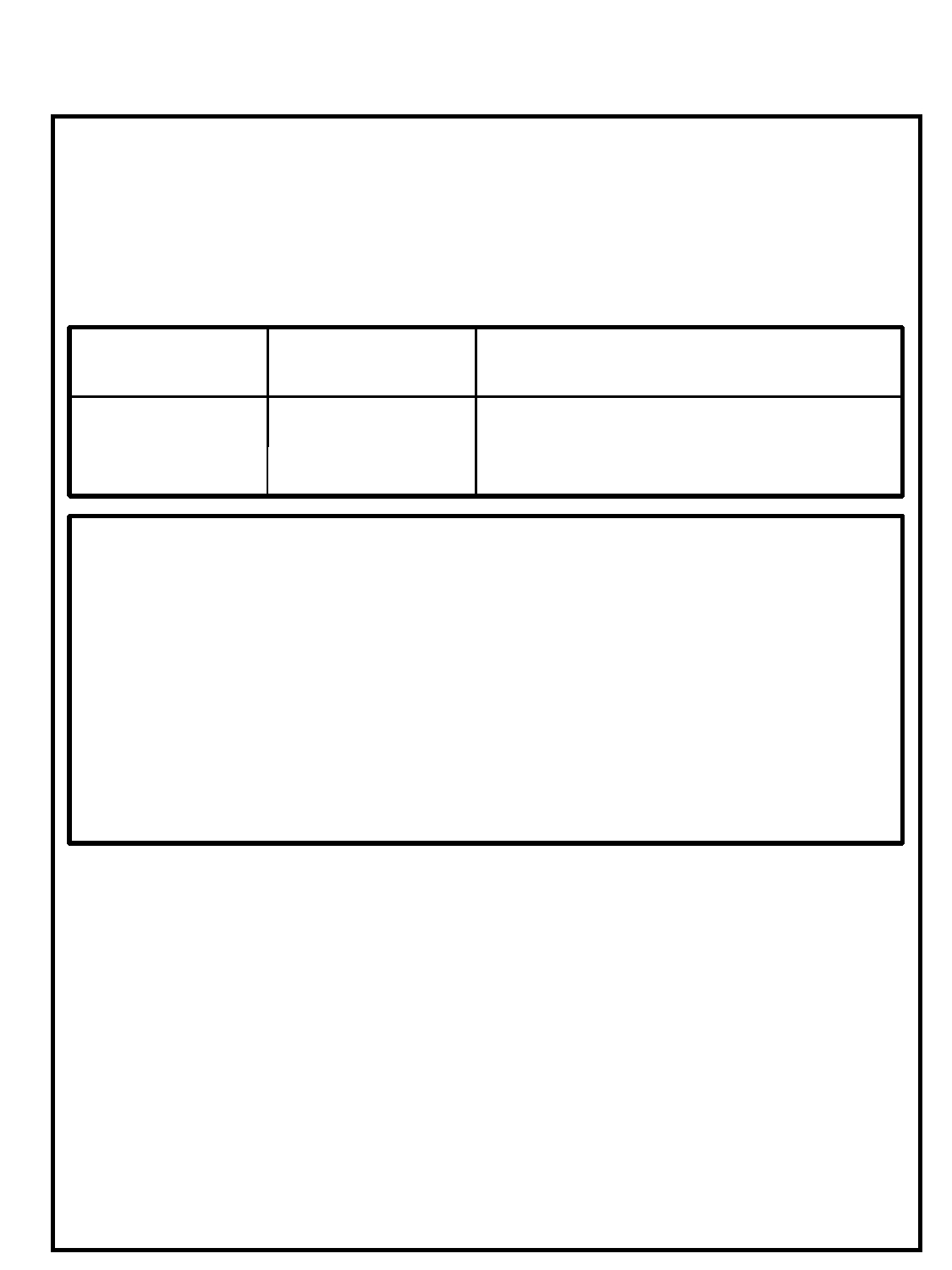 MARMARA ÜNİVERSİTESİ SPOR BİLİMLERİ FAKÜLTESİ AKADEMİK PERSONEL İZİN TALEP FORMU ... Anabilim Dalı Başkanlığına Yıllık iznimi aşağıda belirtilen tarihlerde kullanmak istiyorum. Gereğini müsaadelerinize saygılarımla arz ederim. Adı Soyadı : Unvanı 	:..................................... 	İmza Görev Yeri :.............................. 	......../......../20…İznin 	İznin 	İzin Süresince Kalınacak Başlayacağı Tarih 	Biteceği Tarih 	Adres ve İletişim Bilgileri 1. 	İzin Süresince eğitim/öğretim/hizmet faaliyetlerimde görev alacak öğretim üyesinin ; _____________________ 	______________ 	________________ Adı Soyadı 	Tarih 	İmzası 2. İzin Süresince (varsa) idari görevime vekâlet edecek olan öğretim üyesinin; _____________________ 	______________ 	________________ Adı Soyadı 	Tarih 	İmzası Adı geçenin yukarıda belirtilen tarihler arasında izinli sayılmasını müsaadelerinize saygılarımla arz ederim. Sakınca Yoktur     ..../..../20… ............................. ABD Başkanı Bölüm Başkanlığına Arz Olunur UYGUNDUR ..//. Prof. Dr. Ali KIZILET      Dekan Sakınca Yoktur       ..../..../20… ................................ Bölüm Başkanı Dekanlığa Arz Olunur 